Де міститься літера "Ч" у даних словах (на початку, посередині чи в кінці)? Який малюнок зайвий? Чому ти так вважаєш?             Дані малюнки були взяті із сайту 													http://www.lenagold.ru/.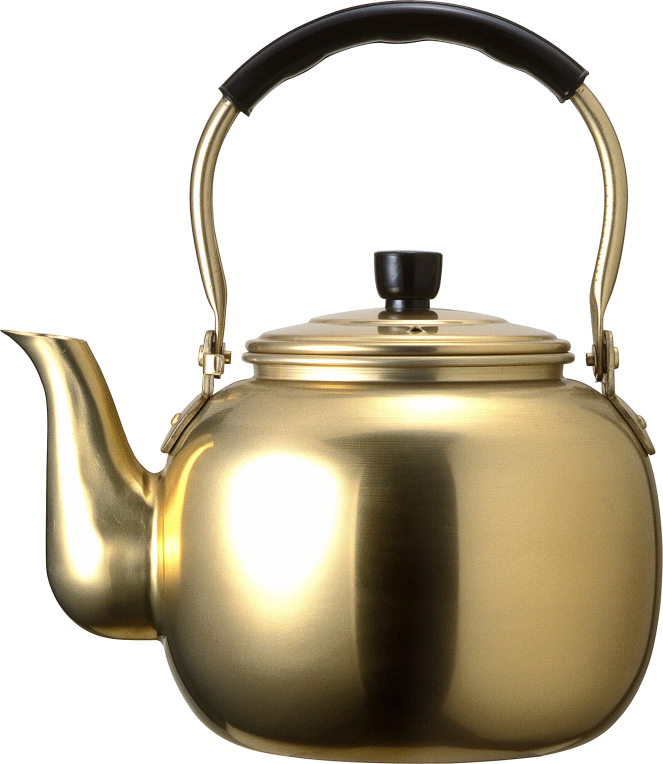 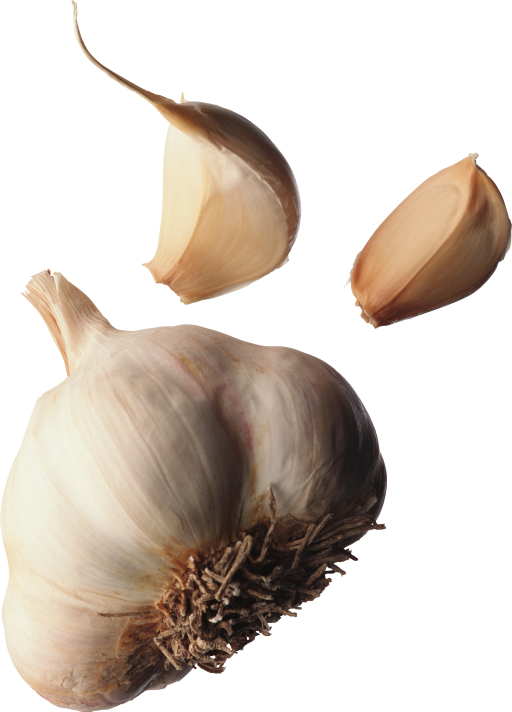 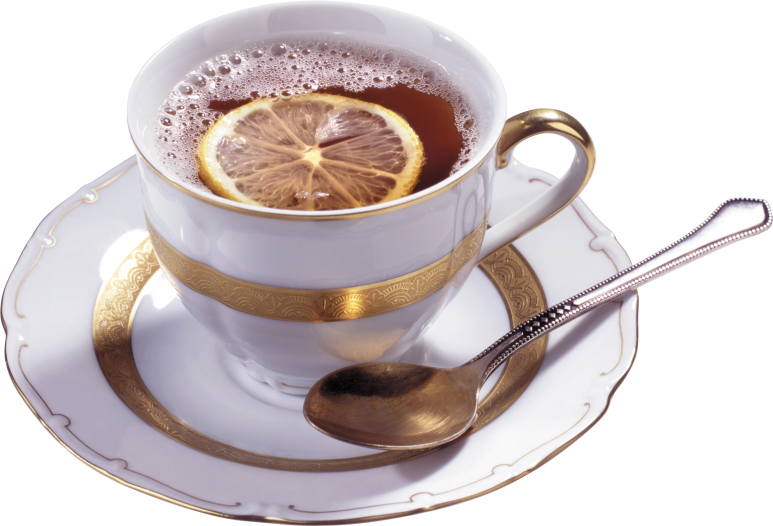 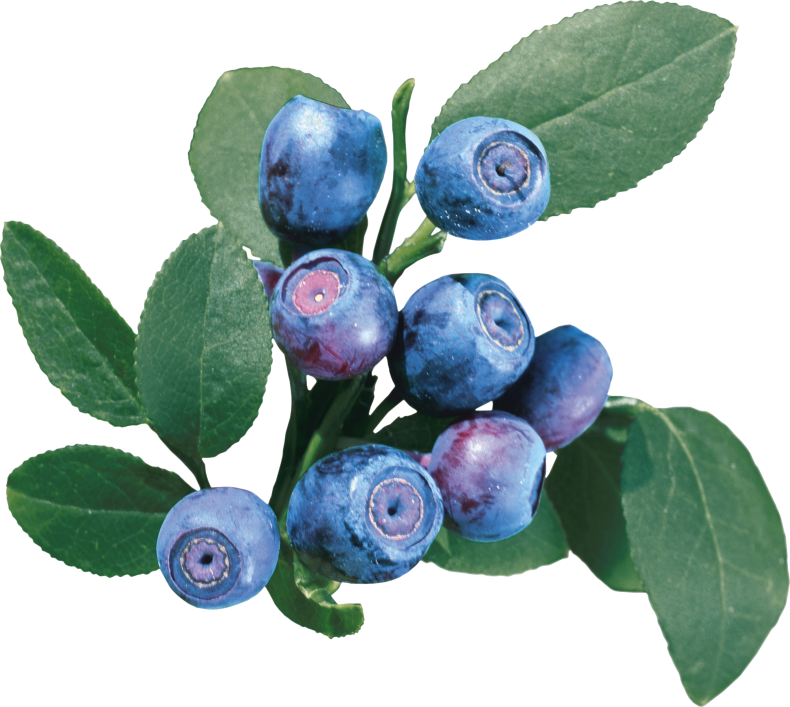 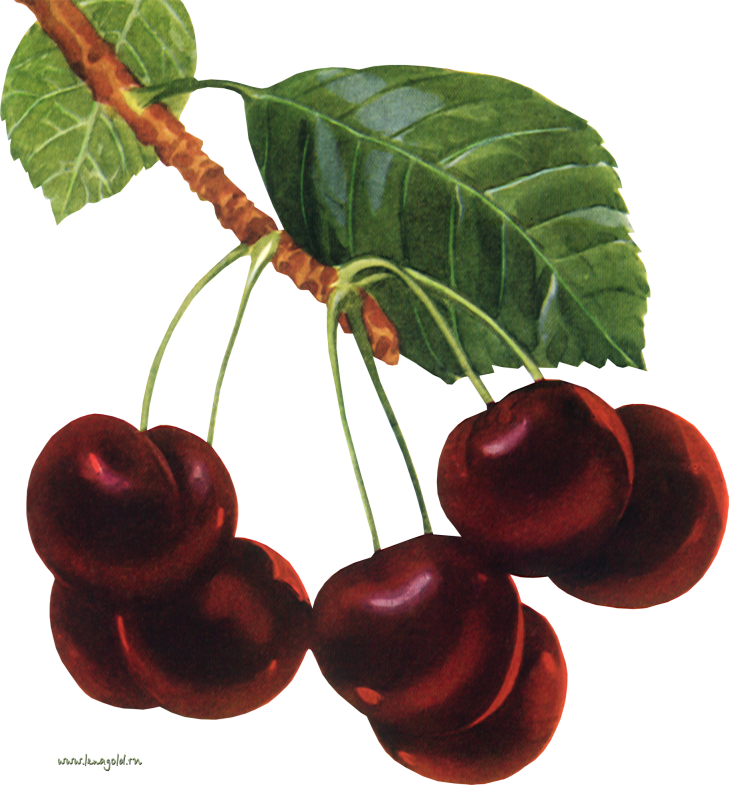 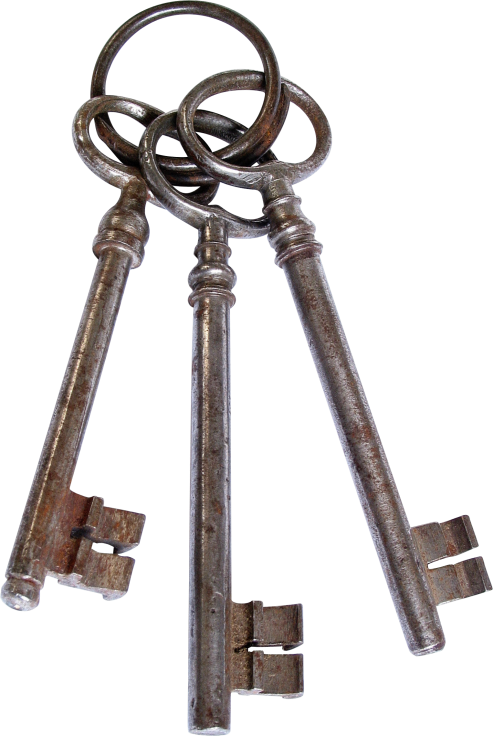 